Accountability Measures in WIOAThe Workforce Innovation and Opportunity Act of 2014 outlines six different accountability measures for ABE programs and other WIOA title programs:Measurable skill gainEmployment at second quarter after exit*Employment at fourth quarter after exit*Median earnings at second quarter after exit*Credential earned (and Entering Postsecondary or Employment)*Employer engagement** Aggregated performance outcomes analyzed statewide, by consortium, by category of individuals facing barriers to employment, and by age, gender, and race.*These measures will apply for ABE programs starting in 2020.**This measure is not yet full defined nor being measured for ABE programs.Minnesota ABE Core Federal Performance TargetsTargets for Measurable Skill Gain (MSG)* Starting with the 2016-2017 data, ABE data is slowly evolving to adhere to the new WIOA accountability system, which is slightly different than previous data measures. Full WIOA accountability expectations will be implemented by 2020.**For ABE 6, the only way to earn a measurable skill gain is through completion of a high school or equivalency diploma or to exit ABE and enter postsecondary education and training.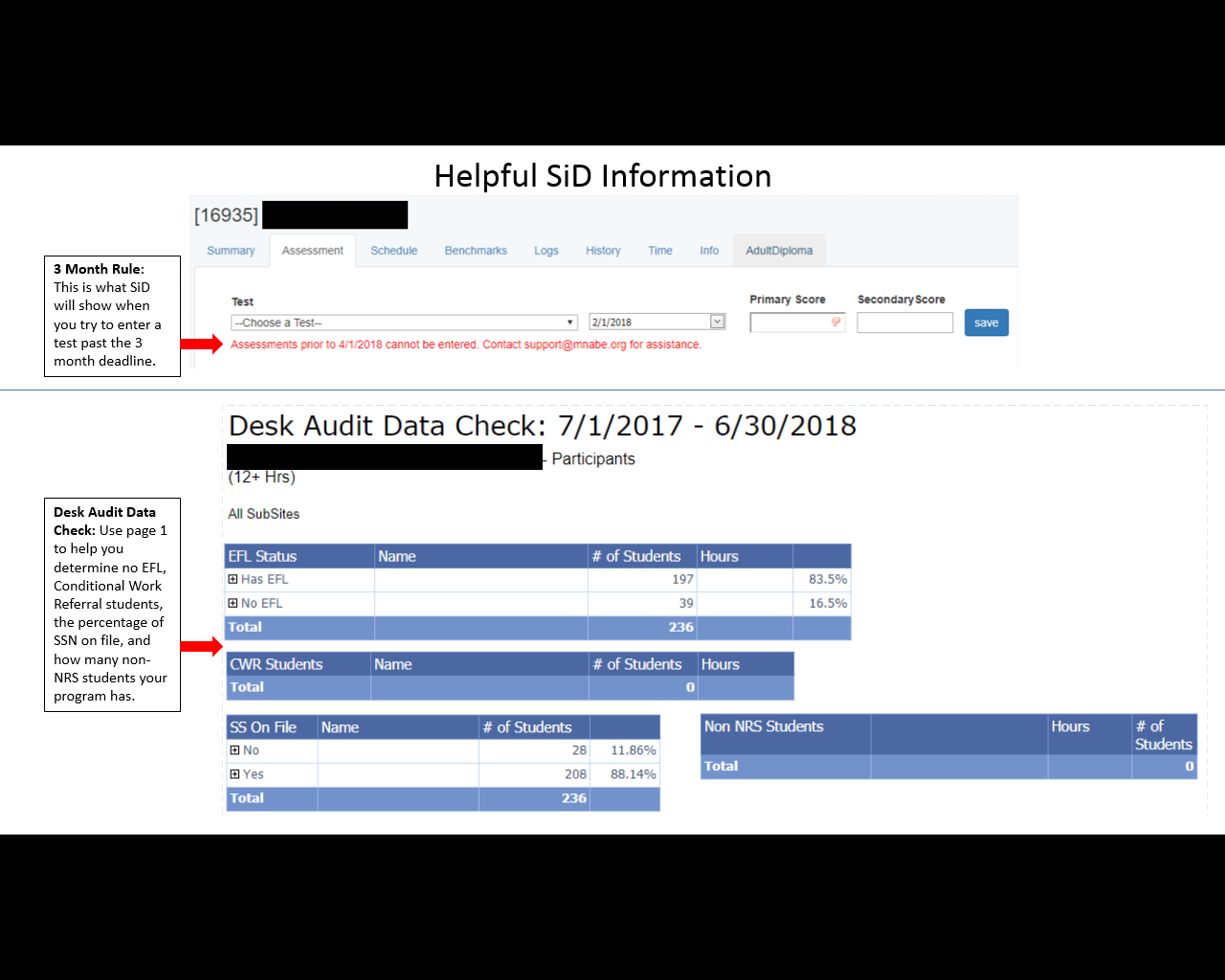 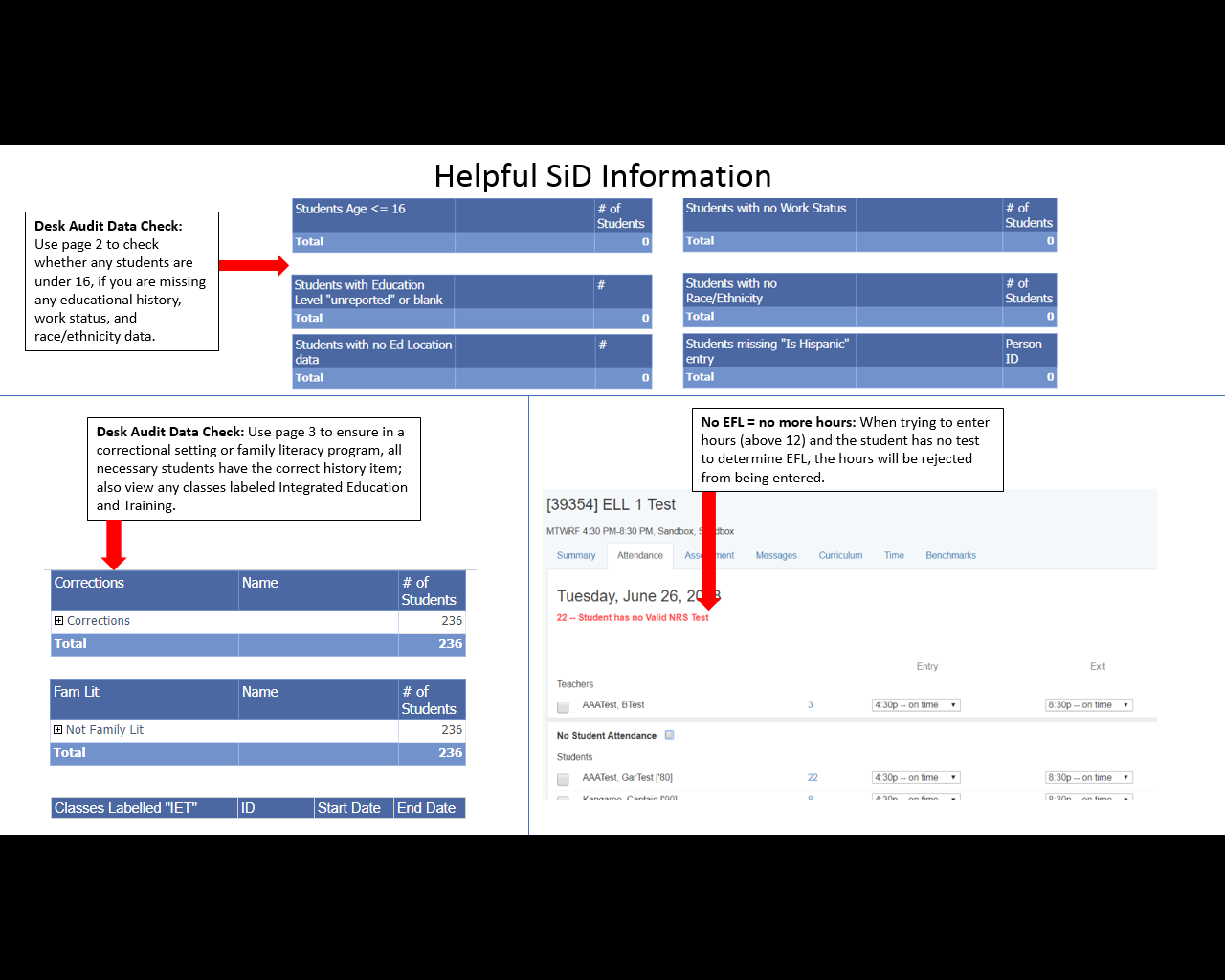 ABE Accountability 101: Helpful LinksMinnesota Adult Basic Education (ABE) main website: www.mnabe.orgSiD support articles and information: https://mnabe.zendesk.com/hc/en-usSiD Login: www.sid.mnabe.org Minnesota ABE Assessment: www.mnabeassessment.comMinnesota Department of Education (MDE): https://education.mn.gov/MDE/index.html MDE ABE main page: https://education.mn.gov/MDE/fam/abe/ Licensing: https://education.mn.gov/MDE/lic/ Graduation Requirements: https://education.mn.gov/MDE/fam/grad/ Data Center: https://education.mn.gov/MDE/Data/ Maps: https://education.mn.gov/Maps/ABE/ National Reporting System (NRS): https://www.nrsweb.org/GED Testing Service: https://ged.com/ TABE: http://tabetest.com/ CASAS: https://www.casas.org/ BEST PLUS: http://www.cal.org/aea/bp/ MN ABE Support Network (Supplemental Service Providers)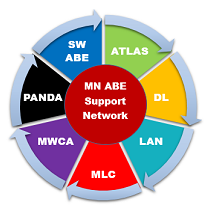 Serving students with disabilities – PANDA (mn.abedisabilities.org)
Professional development opportunities – ATLAS (atlasABE.org)
MN ABE's professional organization – Literacy Action Network (literacyactionnetwork.org)
Training on assessments – SW ABE (mnabeassessment.com)
How to utilize volunteers – MN Literacy Council (mnliteracy.org)
Integrating technology – MN Literacy Council (mnliteracy.org)Multiple Ways to Count Measurable Skill Gain (MSG)(Only one type of gain will be counted for each participant per period)1. Earn higher scores on approved pre- and post tests to advance to a higher level2. Earn a secondary credential (high school or equivalency diploma) by June 303. Enter postsecondary education (only after participant exits ABE) by June 304. Participants in “adult high school” can complete Adult Basic Education 
(ABE) Level 5 by earning enough Carnegie Units or credits to move to 11th- or 12th-grade status*(*Not yet applicable for ABE in Minnesota)NRS Educational Functioning Level and Core Indicator GoalsMN FY 2017(2016-17)MN FY 2017(2016-17)MN FY 2017(2016-17)FY 2019(2018-19)FY 2020(2019-20)NRS Educational Functioning Level and Core Indicator Goals% Completing Each Level/Goal% Completing Each Level/Goal% Completing Each Level/Goal% Earning Measurable Skill Gain% Earning Measurable Skill GainNRS Educational Functioning Level and Core Indicator GoalsTargetMN ActualU.S. ActualTargetTargetABE 1:  ABE Beginning Literacy7860486161ABE 2:  ABE Beginning Basic Education6748454848ABE 3:  ABE Intermediate Low5041424343ABE 4:  ABE Intermediate High3437424041ABE 5:  Low Adult Secondary2629524652ABE 6:  High Adult SecondaryN/A**284236**42**ESL 1:  ESL Beginning Literacy4845444545ESL 2:  ESL Beginning Low5856505656ESL 3:  ESL Beginning High 5146504751ESL 4:  ESL Intermediate Low3939454245ESL 5:  ESL Intermediate High3535393737ESL 6:  ESL Advanced1623242526